						A.A.’s Three Legacies – Our Common Solution					Delegate’s Report            Area 50 – Area Committee Meeting 9/10/22Dear Area 50 Family-Proving that the Conference process is a year-round activity, there is a lot of service activity in AA right now! 1.The anonymity-protected Final Report of the 72nd General Service Conference was distributed by our Corresponding Secretary via email on 9/3.  The print production of hard copies is expected to be complete by the end of October and I hope to have the reports for our November assembly.Please email me at p72delegate@area50wny.org if you did not receive the pdf of the report. Please let me know your name, group, service position and email and our Corresponding Secretary, Sandy C., and I will make sure you are added to the area mailing list as well.The pdf will also be available on the Area 50 website under Delegate’s News.2. The deadline for submitting potential agenda items for consideration at the 73rd General Service Conference (which will be held in April 2023) is SEPTEMBER 15, 2022.  Please see the standardized form posted on the Area 50 website under Delegate’s News, to use for your submission.  Please do not hesitate to contact me if your group or district would like assistance with submitting an agenda item.  Or access by: at www.aa.org , navigate to Inside AA, and What’s New.3. The Conference Committee on Agenda is considering suggestions for a theme, presentation and workshop topics for 2024.  Please let me know if you have any suggestions that you would like me to pass along. These are due to the General Service Office by 12/2/22. 4. The Summer edition of Box 4-5-9 has been re-posted at www.aa.org , navigate to Inside AA, and What’s New.5. There are currently a few staff positions open at the General Service Office.  I have not seen postings yet, but if you would like additional information, please let me know. 6. AA is conducting its first membership survey since 2014!  The survey is conducted via a random sampling of groups throughout all 93 areas in the US and Canada.  Six groups have been selected from Area 50.  I have made with five of the six groups, and hope to have the sixth one completed by the time I am reporting this at our Area 50 General Service Assembly on Saturday.  If you would like to see the survey results from 2014, these can be accessed at aa.org under resources, “Alcoholics Anonymous 2014 Membership Survey”, which is pamphlet P-48.7.NERAASA (Northeast Regional AA Service Assembly) is conducting its next bi-annual inventory.  If you have been to any NERAASA at all in the past, please consider completing the pre-inventory survey electronically:Go to Survey Monkey to answer these questions online here: https://www.surveymonkey.com/r/6YY7GCG(English) or here https://www.surveymonkey.com/r/T8WJMSJ (Spanish)Or complete one of the paper questionnaires available at the sign-in desk today and return to your Area 50 Delegate, Denise!  Thank you, thank you!8. Speaking of NERAASA, I have compiled a team to investigate a bid for NERAASA in 2026.  We look forward to presenting to the area at our Assembly in January, with hopes that the Area will support a bid for 2026, that will be made during the 73rd GSC in April 2023.  9.If you missed the report back of the 72nd General Service Conference at the Post-Conference Assembly on 6/4/22, the slide show can be accessed at www.area50wny.org .  Navigate to Delegate’s News, where you can find the two files:  Post-Con Presentation Part A and Post-Con Presentation -Part B. In addition, anonymity-protected (voice only) YouTube Videos of the PowerPoints have now been loaded as well.  10.Please continue to let me know (or Steve J) if you would like me (or Steve J) to visit your group or district and give an abbreviated report back from the 72nd General Service Conference.11.Please visit https://naatw.org/ to register for the National AA Technology Workshop held 9/9-9/11.  The times are PT (not ET), but please only go when you are not at our Area 50 General Service Assembly on 9/10 from 10:00am-2pm!! We need you at the Assembly (but feel free to spread the word to any and all AA members!)12.During the Conference Report Back and at our Area Committee Meeting in August, I announced the scheduled vacancy for the Northeast Regional Trustee position that will be voted upon at the 73rd General Service Conference in April 2023.  I have also communicated this vacancy to our Area 50 Past Delegates as well.  While being a Past Delegate is not a requirement for this service position, frequently Past Delegates do serve as Area Nominees for Regional Trustee.  We have not had any candidates definitively step forward, but my hope is that we can present any Area 50 candidates for Nomination at the November General Service Assembly.  The announcement can be found:https://www.aa.org/sites/default/files/literature/en_2023VacancyforClassBTrustees_0.pdf13.FAQs about the 2025 International Convention in Vancouver, CA can be found here:https://www.aa.org/sites/default/files/literature/FAQ%202025%20International%20Convention%20(English).pdf14.Please continue to check the AAWS website, aa.org under “Inside AA”, then “What’s New” for news on:	Call for stories for the 5th Edition Big Book, Alcoholics Anonymous (English)	Call for stories for the 4th Edition Big Book, Alcoholicos Anonimos (Spanish)Call for stories for updating the pamphlet “A.A. for the Black and African-American Alcoholic” (Spanish, English or French)NEW: “Call for stories for updates to the pamphlet A.A. for the Older Alcoholic – Never too Late.” SUBMISSIONS ARE DUE 9/23/22AA Member experience is being requested to include members:Finding recovery at the age of 60 and olderMental health and diverse abilitiesAttending online meetingsDivers ethnicities, cultures and languages (including immigrant experiences)LGBTQ+Diverse Spiritual Pathways************ ************* ************ ******Let me know if you have any questions. As always, I am willing and available to attend Group, District, Committee or Intergroup meetings to discuss the report back from the 72nd General Service Conference or any other AA or Conference topic, or for assistance with submitting Potential Agenda Items for the 73rd General Service Conference (by September 15th, 2022).   With your help, and with God’s loving arms around us, let’s keep doing this together, Shoulder to Shoulder. I thank you for the honor of serving A.A. and Area 50.Yours in Love and Service, Denise M.Area 50 Panel 72 Delegatep72delegate@area50wny.org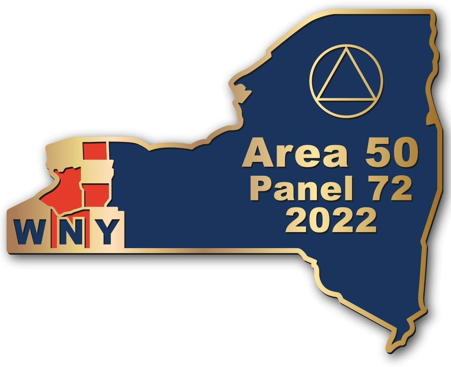 